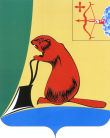 АДМИНИСТРАЦИЯ ТУЖИНСКОГО МУНИЦИПАЛЬНОГО РАЙОНАКИРОВСКОЙ ОБЛАСТИПОСТАНОВЛЕНИЕО внесении изменений в постановление администрации Тужинского муниципального района от 09.10.2017 № 393В соответствии с Федеральным законом от 05.04.2013 № 44-ФЗ (ред. от 31.12.2017г.) «О контрактной системе в сфере закупок товаров, работ, услуг для обеспечения государственных и муниципальных нужд»,  администрация Тужинского муниципального района  ПОСТАНОВЛЯЕТ:1. Внести в постановление администрации Тужинского муниципального района от  09.10.2017 № 393 «Об утверждении  муниципальной программы  «Поддержка и развитие малого и среднего предпринимательства» на 2020 - 2025 годы (далее – постановление, муниципальная программа соответственно), следующие изменения:1.1. Подпункт 3.3 пункта 3 «Финансово-имущественная поддержка субъектов малого и среднего предпринимательства» раздела 3 муниципальной программы «Обобщенная характеристика мероприятий муниципальной программы» изложить в следующей редакции:«3.3. участие субъектов малого и среднего предпринимательства при осуществлении закупок товаров, работ, услуг для обеспечения муниципальных нужд;».2. Настоящее постановление вступает в силу с момента опубликования в Бюллетене муниципальных нормативных правовых актов органов местного самоуправления Тужинского муниципального района Кировской области.Глава Тужинского муниципального района                   Е.В. Видякина16.02.2018№44пгт Тужапгт Тужапгт Тужапгт Тужа